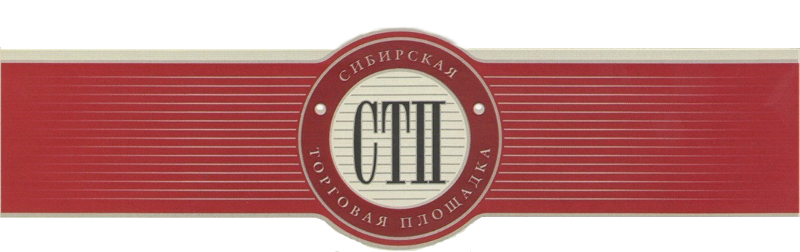 УТВЕРЖДАЮОрганизатор торговРакитина Ирина ГеннадьевнаПротокол №СТП-4027/8о результатах проведения открытого аукционас открытой формой подачи предложенийо цене имущества (предприятия) должникаОбщество с ограниченной ответственностью "Система Гарант"Дата и время проведения аукциона: 2019-11-12 12:00:00 (время московское)Оператор торговой площадки: ООО «Сибирская торговая площадка»Место проведения аукциона: электронная торговая площадка  https://sibtoptrade.ru/Предмет торгов:  Результаты рассмотрения предложений о цене имущества (предприятия) должника, представленные участниками торгов:Организатор торгов принял решение: О признании открытого аукциона с открытой формой подачи предложений о цене имущества (предприятия) должника Общество с ограниченной ответственностью "Система Гарант" Лот №8, несостоявшимся, согласно п. 17 ст. 110 от 26.10.2002г. №127-ФЗ «О несостоятельности (банкротстве)», так как к участию в торгах был допущен только один участник.№ лотаназвание лота (с начальной ценой продажи, руб.)8право требования к Князеву Ивану Викторовичу в размере 532 029,86 руб., начальная цена 53000.00Наименование участника, место нахождения (для юридического лица) или Ф.И.О., место жительства (для физических лиц)Дата и время поступления заявки (мск)Общество с ограниченной ответственностью "Олимп";
652600, Кемеровская область, г. Белово, ул. Чкалова, д. 92019-11-07 15:27:12